Smlouva o zájezdu číslo 4602019Smlouva o zájezdu číslo 4602019Smlouva o zájezdu číslo 4602019Smlouva o zájezdu číslo 4602019Smlouva o zájezdu číslo 4602019Smlouva o zájezdu číslo 4602019Smlouva o zájezdu číslo 4602019Smlouva o zájezdu číslo 4602019Smlouva o zájezdu číslo 4602019uzavřená podle § 2521 a násl. zákona č. 89/2012 Sb., občanský zákoník mezi uzavřená podle § 2521 a násl. zákona č. 89/2012 Sb., občanský zákoník mezi uzavřená podle § 2521 a násl. zákona č. 89/2012 Sb., občanský zákoník mezi uzavřená podle § 2521 a násl. zákona č. 89/2012 Sb., občanský zákoník mezi uzavřená podle § 2521 a násl. zákona č. 89/2012 Sb., občanský zákoník mezi uzavřená podle § 2521 a násl. zákona č. 89/2012 Sb., občanský zákoník mezi uzavřená podle § 2521 a násl. zákona č. 89/2012 Sb., občanský zákoník mezi uzavřená podle § 2521 a násl. zákona č. 89/2012 Sb., občanský zákoník mezi uzavřená podle § 2521 a násl. zákona č. 89/2012 Sb., občanský zákoník mezi CK Royal Nina MaršíkováCK Royal Nina MaršíkováCK Royal Nina MaršíkováCK Royal Nina MaršíkováCK Royal Nina MaršíkováCK Royal Nina MaršíkováIČ:  76643077 DIČ: CZ8452233086DIČ: CZ8452233086DIČ: CZ8452233086DIČ: CZ8452233086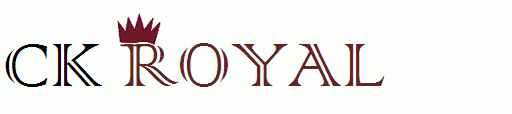 Adresa:   Kozičín 5, 261 01 PříbramAdresa:   Kozičín 5, 261 01 PříbramAdresa:   Kozičín 5, 261 01 PříbramAdresa:   Kozičín 5, 261 01 PříbramAdresa:   Kozičín 5, 261 01 PříbramAdresa:   Kozičín 5, 261 01 PříbramTel: 00420 777 898 967, 00420 604 863 684Tel: 00420 777 898 967, 00420 604 863 684Tel: 00420 777 898 967, 00420 604 863 684Tel: 00420 777 898 967, 00420 604 863 684Tel: 00420 777 898 967, 00420 604 863 684Tel: 00420 777 898 967, 00420 604 863 684Specialista na poznávací zájezdy Specialista na poznávací zájezdy Specialista na poznávací zájezdy Bankovní spojení: Fio banka - 2800643740/2010Bankovní spojení: Fio banka - 2800643740/2010Bankovní spojení: Fio banka - 2800643740/2010Bankovní spojení: Fio banka - 2800643740/2010Bankovní spojení: Fio banka - 2800643740/2010Bankovní spojení: Fio banka - 2800643740/2010pro školypro školypro školyWeb:   www.ckroyal.czWeb:   www.ckroyal.czWeb:   www.ckroyal.czWeb:   www.ckroyal.czWeb:   www.ckroyal.czWeb:   www.ckroyal.czaaZákazníkem:Název:Název:Obchodní akademie, Praha 3, Kubelíkova 37Obchodní akademie, Praha 3, Kubelíkova 37Obchodní akademie, Praha 3, Kubelíkova 37Obchodní akademie, Praha 3, Kubelíkova 37Obchodní akademie, Praha 3, Kubelíkova 37Obchodní akademie, Praha 3, Kubelíkova 37Obchodní akademie, Praha 3, Kubelíkova 37Adresa:Adresa:Kubelíkova 37Kubelíkova 37Kubelíkova 37Kubelíkova 37Kubelíkova 37Kubelíkova 37Kubelíkova 37PSČ, město:130 00 Praha 3130 00 Praha 3130 00 Praha 3130 00 Praha 3130 00 Praha 3130 00 Praha 3130 00 Praha 3IČ:   70107050IČ:   70107050IČ:   70107050IČ:   70107050IČ:   70107050IČ:   70107050IČ:   70107050Za účelem uspořádání následujícího zájezdu CK Royal Nina Maršíková pro zákazníkaZa účelem uspořádání následujícího zájezdu CK Royal Nina Maršíková pro zákazníkaZa účelem uspořádání následujícího zájezdu CK Royal Nina Maršíková pro zákazníkaZa účelem uspořádání následujícího zájezdu CK Royal Nina Maršíková pro zákazníkaZa účelem uspořádání následujícího zájezdu CK Royal Nina Maršíková pro zákazníkaZa účelem uspořádání následujícího zájezdu CK Royal Nina Maršíková pro zákazníkaZa účelem uspořádání následujícího zájezdu CK Royal Nina Maršíková pro zákazníkaZa účelem uspořádání následujícího zájezdu CK Royal Nina Maršíková pro zákazníkaZa účelem uspořádání následujícího zájezdu CK Royal Nina Maršíková pro zákazníkaZájezd:Zájezd:Zájezd:Perla na březích řeky Něvy (zájezd na míru škole)Perla na březích řeky Něvy (zájezd na míru škole)Perla na březích řeky Něvy (zájezd na míru škole)Perla na březích řeky Něvy (zájezd na míru škole)Perla na březích řeky Něvy (zájezd na míru škole)Perla na březích řeky Něvy (zájezd na míru škole)Číslo zájezdu:Číslo zájezdu:Číslo zájezdu:460201946020194602019460201946020194602019Termín:Termín:Termín:28.4. - 5.5. 201928.4. - 5.5. 201928.4. - 5.5. 201928.4. - 5.5. 201928.4. - 5.5. 201928.4. - 5.5. 2019Účastníci:  Účastníci:  Účastníci:  studenti + pedagogovéstudenti + pedagogovéstudenti + pedagogovéstudenti + pedagogovéstudenti + pedagogovéstudenti + pedagogové(po uzavření přihlášek je organizátor zájezdu povinen dodat CK seznam účastníků)(po uzavření přihlášek je organizátor zájezdu povinen dodat CK seznam účastníků)(po uzavření přihlášek je organizátor zájezdu povinen dodat CK seznam účastníků)(po uzavření přihlášek je organizátor zájezdu povinen dodat CK seznam účastníků)(po uzavření přihlášek je organizátor zájezdu povinen dodat CK seznam účastníků)(po uzavření přihlášek je organizátor zájezdu povinen dodat CK seznam účastníků)(po uzavření přihlášek je organizátor zájezdu povinen dodat CK seznam účastníků)(po uzavření přihlášek je organizátor zájezdu povinen dodat CK seznam účastníků)(po uzavření přihlášek je organizátor zájezdu povinen dodat CK seznam účastníků)Rozpis ceny:Rozpis ceny:Rozpis ceny:cena za osobucena za osobucena za osobupočet osobpočet osobpočet osobCena zájezdu:Cena zájezdu:Cena zájezdu:7290,- Kč7290,- Kč7290,- Kč45 žáků45 žáků45 žákůSlevy:Slevy:Slevy:0,- Kč0,- Kč0,- Kč3 pedagogové3 pedagogové3 pedagogovéPedagogický dozor má hrazené veškeré vstupy do navštívených objektů dle programu od CK.Pedagogický dozor má hrazené veškeré vstupy do navštívených objektů dle programu od CK.Pedagogický dozor má hrazené veškeré vstupy do navštívených objektů dle programu od CK.Pedagogický dozor má hrazené veškeré vstupy do navštívených objektů dle programu od CK.Pedagogický dozor má hrazené veškeré vstupy do navštívených objektů dle programu od CK.Pedagogický dozor má hrazené veškeré vstupy do navštívených objektů dle programu od CK.Pedagogický dozor má hrazené veškeré vstupy do navštívených objektů dle programu od CK.Pedagogický dozor má hrazené veškeré vstupy do navštívených objektů dle programu od CK.Pedagogický dozor má hrazené veškeré vstupy do navštívených objektů dle programu od CK.Platba celkem:   328 050,- KčPlatba celkem:   328 050,- KčPlatba celkem:   328 050,- KčPlatba celkem:   328 050,- KčPlatba celkem:   328 050,- KčPlatba celkem:   328 050,- KčPlatba celkem:   328 050,- KčPlatba celkem:   328 050,- KčPlatba celkem:   328 050,- Kčzáloha 4000,- Kč / osobazáloha 4000,- Kč / osobazáloha 4000,- Kč / osobazáloha 4000,- Kč / osobasplatnost do:  15.1.2019splatnost do:  15.1.2019splatnost do:  15.1.2019splatnost do:  15.1.2019splatnost do:  15.1.2019doplatek 3290,- Kč/osobadoplatek 3290,- Kč/osobadoplatek 3290,- Kč/osobadoplatek 3290,- Kč/osobasplatnost do: 20.3.2019splatnost do: 20.3.2019splatnost do: 20.3.2019splatnost do: 20.3.2019splatnost do: 20.3.2019   Zákazník svým podpisem potvrzuje, že převzal za sebe a účastníky zájezdu tyto dokumenty:    Zákazník svým podpisem potvrzuje, že převzal za sebe a účastníky zájezdu tyto dokumenty:    Zákazník svým podpisem potvrzuje, že převzal za sebe a účastníky zájezdu tyto dokumenty:    Zákazník svým podpisem potvrzuje, že převzal za sebe a účastníky zájezdu tyto dokumenty:    Zákazník svým podpisem potvrzuje, že převzal za sebe a účastníky zájezdu tyto dokumenty:    Zákazník svým podpisem potvrzuje, že převzal za sebe a účastníky zájezdu tyto dokumenty:    Zákazník svým podpisem potvrzuje, že převzal za sebe a účastníky zájezdu tyto dokumenty:    Zákazník svým podpisem potvrzuje, že převzal za sebe a účastníky zájezdu tyto dokumenty:    Zákazník svým podpisem potvrzuje, že převzal za sebe a účastníky zájezdu tyto dokumenty: stejnopis této cestovní smlouvy, všeobecné podmínky CK Royal Nina Maršíková, program zájezdu. stejnopis této cestovní smlouvy, všeobecné podmínky CK Royal Nina Maršíková, program zájezdu. stejnopis této cestovní smlouvy, všeobecné podmínky CK Royal Nina Maršíková, program zájezdu. stejnopis této cestovní smlouvy, všeobecné podmínky CK Royal Nina Maršíková, program zájezdu. stejnopis této cestovní smlouvy, všeobecné podmínky CK Royal Nina Maršíková, program zájezdu. stejnopis této cestovní smlouvy, všeobecné podmínky CK Royal Nina Maršíková, program zájezdu. stejnopis této cestovní smlouvy, všeobecné podmínky CK Royal Nina Maršíková, program zájezdu. stejnopis této cestovní smlouvy, všeobecné podmínky CK Royal Nina Maršíková, program zájezdu. stejnopis této cestovní smlouvy, všeobecné podmínky CK Royal Nina Maršíková, program zájezdu. Zároveň tímto podpisem potvrzuje, že se seznámil s obsahem zmiňovaných dokumentů, souhlasí Zároveň tímto podpisem potvrzuje, že se seznámil s obsahem zmiňovaných dokumentů, souhlasí Zároveň tímto podpisem potvrzuje, že se seznámil s obsahem zmiňovaných dokumentů, souhlasí Zároveň tímto podpisem potvrzuje, že se seznámil s obsahem zmiňovaných dokumentů, souhlasí Zároveň tímto podpisem potvrzuje, že se seznámil s obsahem zmiňovaných dokumentů, souhlasí Zároveň tímto podpisem potvrzuje, že se seznámil s obsahem zmiňovaných dokumentů, souhlasí Zároveň tímto podpisem potvrzuje, že se seznámil s obsahem zmiňovaných dokumentů, souhlasí Zároveň tímto podpisem potvrzuje, že se seznámil s obsahem zmiňovaných dokumentů, souhlasí Zároveň tímto podpisem potvrzuje, že se seznámil s obsahem zmiňovaných dokumentů, souhlasí s ním a že totéž platí pro účastníky uvedené ve smlouvě.s ním a že totéž platí pro účastníky uvedené ve smlouvě.s ním a že totéž platí pro účastníky uvedené ve smlouvě.s ním a že totéž platí pro účastníky uvedené ve smlouvě.s ním a že totéž platí pro účastníky uvedené ve smlouvě.s ním a že totéž platí pro účastníky uvedené ve smlouvě.   Konečná cena zahrnuje cestovní pojištění u pojišťovny Union, typu B, v sazbě turista, v působnosti    Konečná cena zahrnuje cestovní pojištění u pojišťovny Union, typu B, v sazbě turista, v působnosti    Konečná cena zahrnuje cestovní pojištění u pojišťovny Union, typu B, v sazbě turista, v působnosti    Konečná cena zahrnuje cestovní pojištění u pojišťovny Union, typu B, v sazbě turista, v působnosti    Konečná cena zahrnuje cestovní pojištění u pojišťovny Union, typu B, v sazbě turista, v působnosti    Konečná cena zahrnuje cestovní pojištění u pojišťovny Union, typu B, v sazbě turista, v působnosti    Konečná cena zahrnuje cestovní pojištění u pojišťovny Union, typu B, v sazbě turista, v působnosti    Konečná cena zahrnuje cestovní pojištění u pojišťovny Union, typu B, v sazbě turista, v působnosti    Konečná cena zahrnuje cestovní pojištění u pojišťovny Union, typu B, v sazbě turista, v působnosti Evropa, pro počet osobEvropa, pro počet osobEvropa, pro počet osob48v termínu28.4. - 5.5. 201928.4. - 5.5. 201928.4. - 5.5. 2019Dále cena zahrnuje:Dále cena zahrnuje:Dopravu zájezdovým autokarem a jeho přistavení k budově školy,Dopravu zájezdovým autokarem a jeho přistavení k budově školy,Dopravu zájezdovým autokarem a jeho přistavení k budově školy,Dopravu zájezdovým autokarem a jeho přistavení k budově školy,Dopravu zájezdovým autokarem a jeho přistavení k budově školy,Dopravu zájezdovým autokarem a jeho přistavení k budově školy,1x ubytování v hostelu ve Vilniusu se snídaní na vícelůžkových pokojích, 3x ubytování1x ubytování v hostelu ve Vilniusu se snídaní na vícelůžkových pokojích, 3x ubytování1x ubytování v hostelu ve Vilniusu se snídaní na vícelůžkových pokojích, 3x ubytování1x ubytování v hostelu ve Vilniusu se snídaní na vícelůžkových pokojích, 3x ubytování1x ubytování v hostelu ve Vilniusu se snídaní na vícelůžkových pokojích, 3x ubytování1x ubytování v hostelu ve Vilniusu se snídaní na vícelůžkových pokojích, 3x ubytování1x ubytování v hostelu ve Vilniusu se snídaní na vícelůžkových pokojích, 3x ubytování1x ubytování v hostelu ve Vilniusu se snídaní na vícelůžkových pokojích, 3x ubytovánív Petrohradu se snídaní na vícelůžkových pokojích, komplexní cestovní pojištění od Unionu včetněv Petrohradu se snídaní na vícelůžkových pokojích, komplexní cestovní pojištění od Unionu včetněv Petrohradu se snídaní na vícelůžkových pokojích, komplexní cestovní pojištění od Unionu včetněv Petrohradu se snídaní na vícelůžkových pokojích, komplexní cestovní pojištění od Unionu včetněv Petrohradu se snídaní na vícelůžkových pokojích, komplexní cestovní pojištění od Unionu včetněv Petrohradu se snídaní na vícelůžkových pokojích, komplexní cestovní pojištění od Unionu včetněv Petrohradu se snídaní na vícelůžkových pokojích, komplexní cestovní pojištění od Unionu včetněv Petrohradu se snídaní na vícelůžkových pokojích, komplexní cestovní pojištění od Unionu včetněv Petrohradu se snídaní na vícelůžkových pokojích, komplexní cestovní pojištění od Unionu včetněpojištění storno zájezdu z důvodu nemoci doložené lékařem, pojištění CK proti úpadku, dodánípojištění storno zájezdu z důvodu nemoci doložené lékařem, pojištění CK proti úpadku, dodánípojištění storno zájezdu z důvodu nemoci doložené lékařem, pojištění CK proti úpadku, dodánípojištění storno zájezdu z důvodu nemoci doložené lékařem, pojištění CK proti úpadku, dodánípojištění storno zájezdu z důvodu nemoci doložené lékařem, pojištění CK proti úpadku, dodánípojištění storno zájezdu z důvodu nemoci doložené lékařem, pojištění CK proti úpadku, dodánípojištění storno zájezdu z důvodu nemoci doložené lékařem, pojištění CK proti úpadku, dodánípojištění storno zájezdu z důvodu nemoci doložené lékařem, pojištění CK proti úpadku, dodánípojištění storno zájezdu z důvodu nemoci doložené lékařem, pojištění CK proti úpadku, dodáníinfo materiálů, podpora CK 24/7 na tel. 604 863 684 (p. Maršík)info materiálů, podpora CK 24/7 na tel. 604 863 684 (p. Maršík)info materiálů, podpora CK 24/7 na tel. 604 863 684 (p. Maršík)info materiálů, podpora CK 24/7 na tel. 604 863 684 (p. Maršík)info materiálů, podpora CK 24/7 na tel. 604 863 684 (p. Maršík)info materiálů, podpora CK 24/7 na tel. 604 863 684 (p. Maršík)Cena nezahrnuje:   kapesné + MHD + vstupyCena nezahrnuje:   kapesné + MHD + vstupyCena nezahrnuje:   kapesné + MHD + vstupyCena nezahrnuje:   kapesné + MHD + vstupyCena nezahrnuje:   kapesné + MHD + vstupyCena nezahrnuje:   kapesné + MHD + vstupyCena nezahrnuje:   kapesné + MHD + vstupyCena nezahrnuje:   kapesné + MHD + vstupyCena nezahrnuje:   kapesné + MHD + vstupySmluvní strany smlouvy výslovně sjednávají, že uveřejnění této smlouvy v registru smluv dle zákona 340/2015,Smluvní strany smlouvy výslovně sjednávají, že uveřejnění této smlouvy v registru smluv dle zákona 340/2015,Smluvní strany smlouvy výslovně sjednávají, že uveřejnění této smlouvy v registru smluv dle zákona 340/2015,Smluvní strany smlouvy výslovně sjednávají, že uveřejnění této smlouvy v registru smluv dle zákona 340/2015,Smluvní strany smlouvy výslovně sjednávají, že uveřejnění této smlouvy v registru smluv dle zákona 340/2015,Smluvní strany smlouvy výslovně sjednávají, že uveřejnění této smlouvy v registru smluv dle zákona 340/2015,Smluvní strany smlouvy výslovně sjednávají, že uveřejnění této smlouvy v registru smluv dle zákona 340/2015,Smluvní strany smlouvy výslovně sjednávají, že uveřejnění této smlouvy v registru smluv dle zákona 340/2015,Smluvní strany smlouvy výslovně sjednávají, že uveřejnění této smlouvy v registru smluv dle zákona 340/2015,o zvláštních podmínkách účinnosti některých smluv, uveřejňování těchto smluv a o registru smluvo zvláštních podmínkách účinnosti některých smluv, uveřejňování těchto smluv a o registru smluvo zvláštních podmínkách účinnosti některých smluv, uveřejňování těchto smluv a o registru smluvo zvláštních podmínkách účinnosti některých smluv, uveřejňování těchto smluv a o registru smluvo zvláštních podmínkách účinnosti některých smluv, uveřejňování těchto smluv a o registru smluvo zvláštních podmínkách účinnosti některých smluv, uveřejňování těchto smluv a o registru smluvo zvláštních podmínkách účinnosti některých smluv, uveřejňování těchto smluv a o registru smluvo zvláštních podmínkách účinnosti některých smluv, uveřejňování těchto smluv a o registru smluvo zvláštních podmínkách účinnosti některých smluv, uveřejňování těchto smluv a o registru smluv(zákon o registru smluv) zajistí Obchodní akademie, Praha 3, Kubelíkova 37. (zákon o registru smluv) zajistí Obchodní akademie, Praha 3, Kubelíkova 37. (zákon o registru smluv) zajistí Obchodní akademie, Praha 3, Kubelíkova 37. (zákon o registru smluv) zajistí Obchodní akademie, Praha 3, Kubelíkova 37. (zákon o registru smluv) zajistí Obchodní akademie, Praha 3, Kubelíkova 37. (zákon o registru smluv) zajistí Obchodní akademie, Praha 3, Kubelíkova 37. (zákon o registru smluv) zajistí Obchodní akademie, Praha 3, Kubelíkova 37. Podpis a razítko odpovědné osobyPodpis a razítko odpovědné osobyPodpis a razítko odpovědné osobyPodpis a razítko odpovědné osobyPodpis a razítko zákazníkaPodpis a razítko zákazníkaPodpis a razítko zákazníkaPodpis a razítko zákazníkaCK Royal Nina MaršíkováCK Royal Nina MaršíkováCK Royal Nina MaršíkováCK Royal Nina MaršíkováMgr. Barbora SmutnáMgr. Barbora Smutnádne:   dne:   dne:……………………………………………………………..……………………………………………………………..……………………………………………………………..……………………………………………………………..……………………………………………………………..……………………………………………………………..……………………………………………………………..……………………………………………………………..